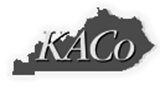 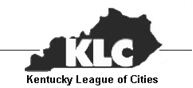 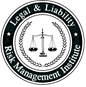 Informant Payment Form Code or Index Number of Informant _____________________________________Date of Activity associated with this payment ______________________________Police Dept. Case Number associated with this activity: ______________________[ ] Attach a narrative of the event associated with payment such as information obtained, drugs, guns, property or evidence obtained. [ ] Indicate the type, quantity and value of the evidence seized by attaching a copy of the property evidence form submitted to the evidence custodian. [ ] indicate the number of arrests associated with this payment by attaching related arrests reports. Payment and Expense Record[ ] List the amount or type of payment and attach a copy of the receipt of payment. [ ] As of this payment, what is the total amount of money paid to this informant   $_________________________[ ] If this is a controlled buy, list the amount or type of payment and attach a copy of the receipt:[ ] Expense incurred by the informant during the investigation requiring monetary compensation. Explain the nature and amount of the expense (attach receipts)  Date of payment: ___________________________Time of payment: ___________________________Location of Payment: ______________________________________________Informant’s Name or Fictitious Name_______________________________________ Informant’s Signature: __________________________________________________-------Two officers must witness the payment. Contact Officer’s Name: ____________________________________________Contact Officer’s Signature: _________________________________________Witness Officer Name: _____________________________________________Witness Officer Signature___________________________________________NOTE: both officers must be physically present and observe the payment to the informant in order to sign this form.  -------Commanding Officer’s Name: ________________________________________Commanding Officer’s Signature: _____________________________________